Name: ___________________ Class: _____ Number: ____ Date: ___/____How are you?I’m fine. And you?Do you like sushi?Yes, I do. / No, I don’t.What sports do you like?I like tennis.Can you cook?Yes, I can. / No, I can’t.What did you do on Sunday?How was it?I ate… / I watched… / I played… / I went to…It was great.Do you have any games?How many games do you have?Yes, I do. / No, I don’t.I have a game. / I have many games.When is your birthday?What do you want?It’s…I want…What do you want to do this year?What do you want to eat?What do you want to study?I want to…I want to eat…I want to study….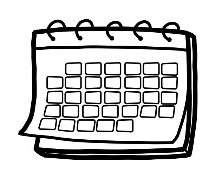 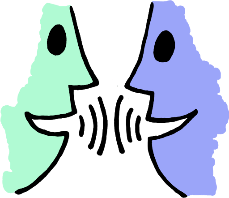 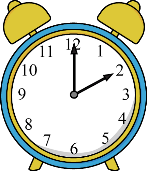 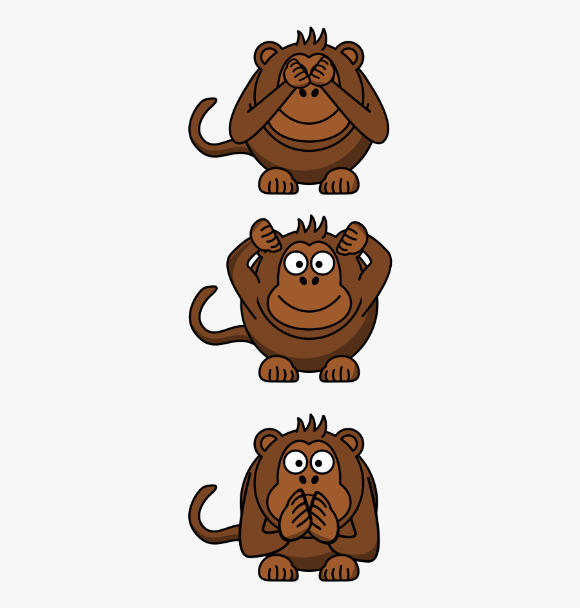 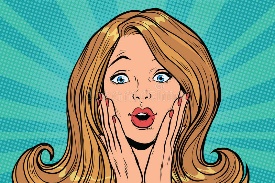 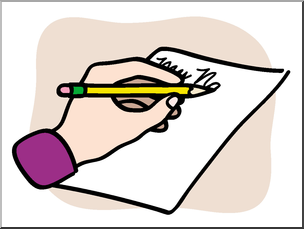 ////////////